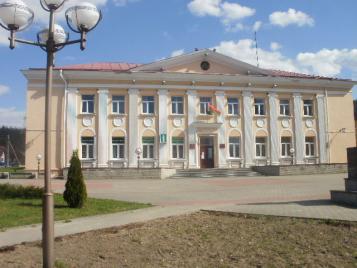 Туристический информационный центр в г.п.СопоцкинАдрес: Гродненский район, г.п.Сопоцкин,ул.Гродненская,6тел./факс: 8 (0152) 99 22 80e-mail: tic.sopockin@tourgrodno.byТуристический информационный центр в г.п.СопоцкинАдрес: Гродненский район, г.п.Сопоцкин,ул.Гродненская,6тел./факс: 8 (0152) 99 22 80e-mail: tic.sopockin@tourgrodno.byАгроусадьба «Баня у Шрэка» Адрес: Гродненский район,д. Адамовичи, 3а.тел. 8(029) 585 28 43 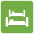 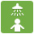 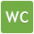 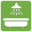 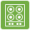 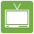 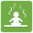 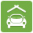 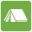 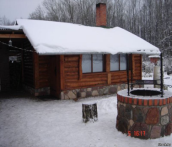 Агроусадьба «У озера»
Адрес: Гродненский район,агр. Озеры, ул.Вильянова,88
тел. 8(0152) 93 19 77,        8(029) 226 21 36,        8(029) 632 70 71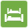 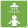 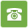 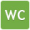 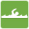 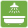 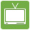 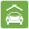 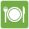 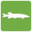 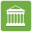 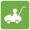 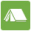 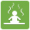 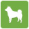 Агроусадьба «У озера»
Адрес: Гродненский район,агр. Озеры, ул.Вильянова,88
тел. 8(0152) 93 19 77,        8(029) 226 21 36,        8(029) 632 70 71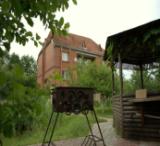 Агроусадьба «Дертница»
Адрес:Гродненский район, д. Дертница, 15тел. 8(029) 686 08 72,        8(029) 686 09 72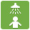 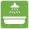 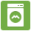 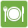 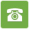 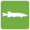 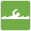 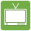 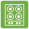 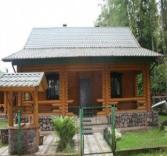 Агроусадьба «Соничи»Адрес: Гродненский район, д. Соничи, 6ател. 8(0152) 94 43 11,        8(029) 884 48 87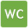 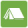 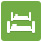 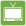 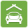 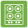 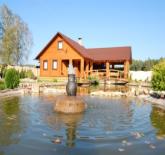 Агроусадьба «Славичи»Адрес: Гродненский район, д. Славичи,12 тел. 8(033) 621 68 71,         8(029) 989 84 81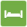 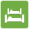 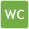 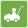 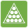 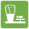 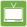 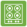 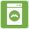 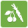 Агроусадьба «Славичи»Адрес: Гродненский район, д. Славичи,12 тел. 8(033) 621 68 71,         8(029) 989 84 81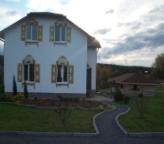 Агроусадьба «Каролинский фальварак Тызенгауза»Адрес: Гродненский район,д. Каролинотел. 8(0152) 75 53 53,        8(029) 785 99 72,        8(044) 791 83 60,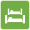 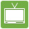 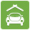 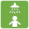 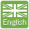 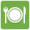 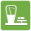 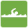 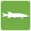 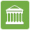 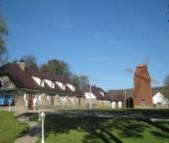 Агроусадьба «Царское село»Адрес: Гродненский район,агр. Свислочь, ул.Парковая,24тел. 8(029) 782 23 75,         8(029) 613 61 66; 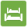 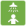 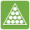 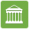 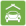 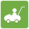 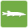 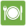 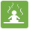 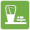 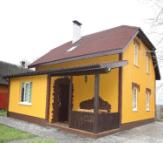 Агроусадьба «Хата магната»Адрес: Гродненский район,агр. Озеры, ул. Школьная, 8тел. 8(0152) 93 15 38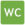 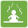 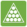 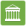 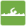 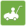 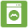 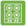 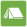 Агроусадьба «Хата магната»Адрес: Гродненский район,агр. Озеры, ул. Школьная, 8тел. 8(0152) 93 15 38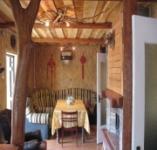 Агроусадьба «Озерский оазис»
Адрес: Гродненский район, агр.Озеры, ул.Советская,25
тел. 8(0152) 931 415,         8(029) 789 15 65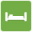 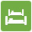 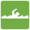 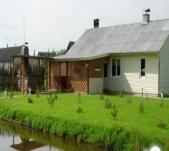 Агроусадьба «Балтийский Берег»Адрес: Гродненский район, пос.Береговойтел. 8(029) 888-18-81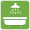 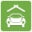 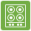 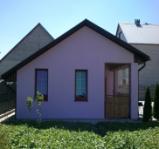 Агроусадьба «Примус»Адрес: Гродненский р-н,д. Песли,11 тел. 8 (029) 785-86-26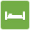 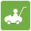 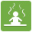 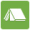 Агроусадьба «Примус»Адрес: Гродненский р-н,д. Песли,11 тел. 8 (029) 785-86-26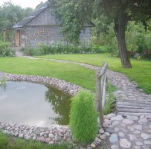 Агроусадьба «Ива»Адрес: Гродненский район,агр. Коптевка, ул. Победы,16тел. 8(029) 780 55 66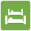 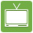 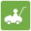 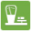 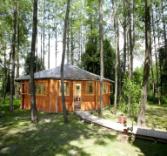 Агроусадьба «Домашний очаг»Адрес: Гродненский район,д. Жукевичи,27а.
тел. 8(0152) 911-036,        8(029) 786 04 46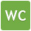 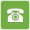 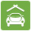 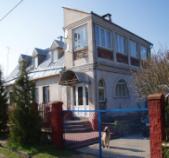 Агроусадьба «Маёнтак ля мяжы»Адрес:Гродненский район,д. Чернуха, 8тел. 8 (029) 883 99 47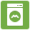 Агроусадьба «Маёнтак ля мяжы»Адрес:Гродненский район,д. Чернуха, 8тел. 8 (029) 883 99 47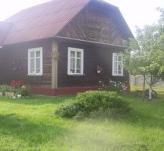  одноместная комната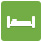  двухместная комната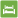  хозяева владеют иностранным языком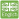  душ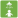  туалет в доме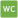  ванная комната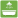  телефон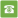  бильярд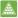  можно смотреть телевизор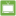  можно парковать автомобиль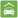  можно пользоваться кухней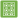  можно пользоваться стиральной машиной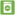  музеи исторические памятники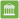  охота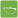  можно отдыхать с детьми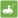  можно есть овощи и фрукты с огорода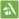  ресторан, кафе, бар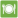  магазин, базар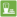  рыбалка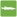  можно купаться в реке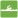  баня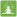  можно ставить палатки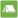  можно привозить домашних животных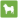  у хозяев есть подворье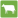 Агроусадьба «Жарославка»Адрес: Гродненский район,д. Селюки, 1тел. 8(029) 675 41 55;         8(0152) 96 59 33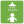 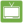 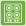 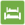 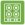 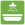 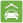 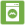 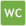 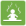 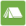 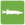 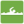 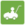 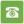 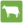 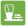 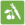 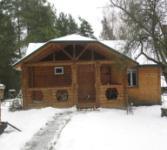 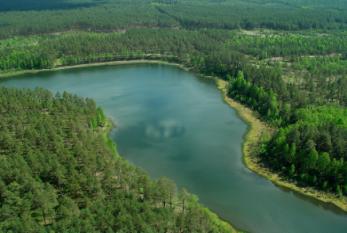 Агроусадьбы Гродненского районаАгроусадьбы Гродненского районаАгроусадьбы Гродненского районаАгроусадьба «На Черной Ганче»Адрес: Гродненский район, д. Головенчицытел. 8(029) 787 40 45;        8(0152) 99 20 08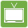 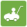 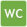 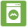 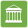 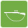 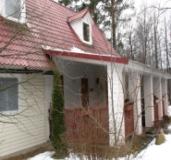 Агроусадьба «Августовский закуток»Адрес: Гродненский район, г.п. Сопоцкин, ул.Новая, 33 тел. 8(0152) 99 21 43,        8(029) 882 44 85 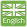 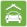 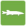 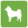 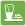 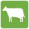 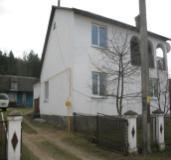 Агроусадьба «Погостим в заказнике»Адрес: Гродненский район, д. Дубинка, 1тел. 8(0152) 53 15 99        8(029) 963 76 06        8(029) 265 49 49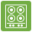 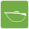 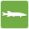 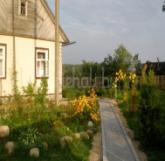 Агроусадьба «Анэта»Адрес: Гродненский район, д. Ятвезь, 34тел. 8(029) 674 42 90,        8(029) 786 41 49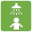 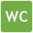 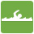 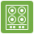 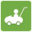 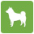 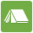 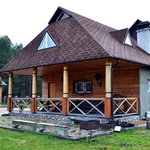 Агроусадьба «Сосновая опушка»Адрес: Гродненский район, д. Коробчицы, ул.Магутная,31тел. 8(0152) 93 96 44,        8(029) 782 96 32,        8(029) 146 60 06 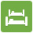 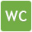 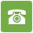 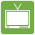 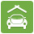 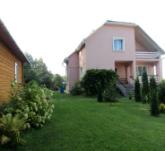 Агроусадьба «Трычоуски маентак»
Адрес: Гродненский район,д. Тричи,22ател. 8(0152) 93 06 59,        8(029) 672 03 53,        8(0152) 93 06 59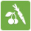 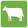 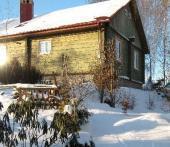 